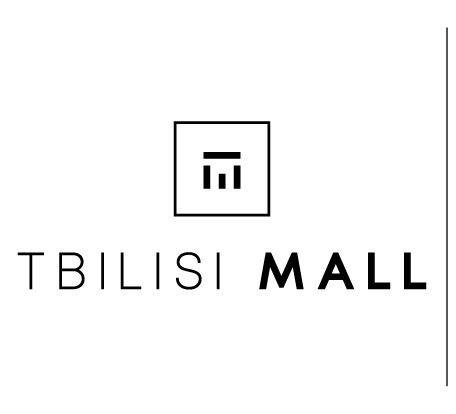 თბილისი მოლის ტამბურების ნოხების ჩანაცვლებატექნიკური მოთხოვნებიზოგადი ინფორმაციასავაჭრო ცენტრი „თბილისი მოლის“ შენობა მდებარეობს დავით აღმაშენებლის ხეივნის მე-16-ე კილომეტრზე.მოცემული შენობა, შედგება სამი ბლოკისაგან (A, B და C ბლოკებისგან). შენობა 4 სართულიანია.  არსებული ნოხები რომელიც განთავსებულია ყველა შესასვლელ ტამბურში არ შეესაბამებიან სტანდარტებს, მათი არასწორი ფუნქციონალი ქმნის უფრო მეტ ხარვეზრს რაც თავისთავად აჩენს დამატებით ხარჯებს დასუფთავების თვალსაზრისითგანფასებაწარმოდგენილ განფასებაში უნდა იყოს მითითებული ყველა სახის დანახარჯი რაც საჭირო იქნება ნოხების ობიექტამდე მოტანის ჩათვლით.ტექნიკური მონაცემებინოხის სტრუქტურა უნდა შეესაბამებოდეს ფოტოში მითითებულ სპეციფიკაციას. შენიშვნა: ნოხის ნაკერი უნდა იყოს გახსნილი და არა დახურული სიმაღლით 8მმ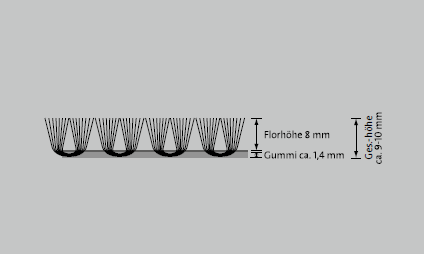 ნოხის კონტური უნდა იყოს დაფარული რეზინის კანტით რომელიც არ მისცემს ქსოვილს დაშლის საშუალებას. შენიშვბა: რეზინის კანტის სიმაღლე არ უნდა იყოს 1.4მმ ზე ნაკლები და 20მმ ნაკლები სიგანეში
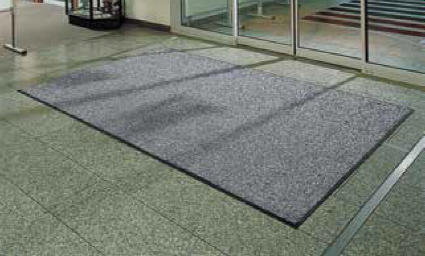 ზომა: 115 - 300 სმრაოდებოა: 22 ცალიქსოვილის ღერო: High twist nylon (100% polyamide 6), effective pile weight 650 g/mწონა (g/m²): 2500წყლის შეწოვა: 3-4 ლიტრი მ²მაქსიმალური რეცხვის ტემპერატურა: 80°Cელექტრო სტატიკური მაჩვენებელი:უკიდურესად დაბალი, ელექტროსტატიკური დატენვა, მოცულობის წინააღმდეგობა 2,2 x 1011 ომი,  DIN 54345-ითცეცხლგამძლეობა: ცეცხლის კლასიფიკაციით cfl-s1. EN 13501-მდეგარანტია: სავალდებულო საგარანტიო პერიოდი 2 წელი, ექვემდებარება სათანადო მოვლას, დასუფთავებას და შენახვაფერი: C10 Grey 